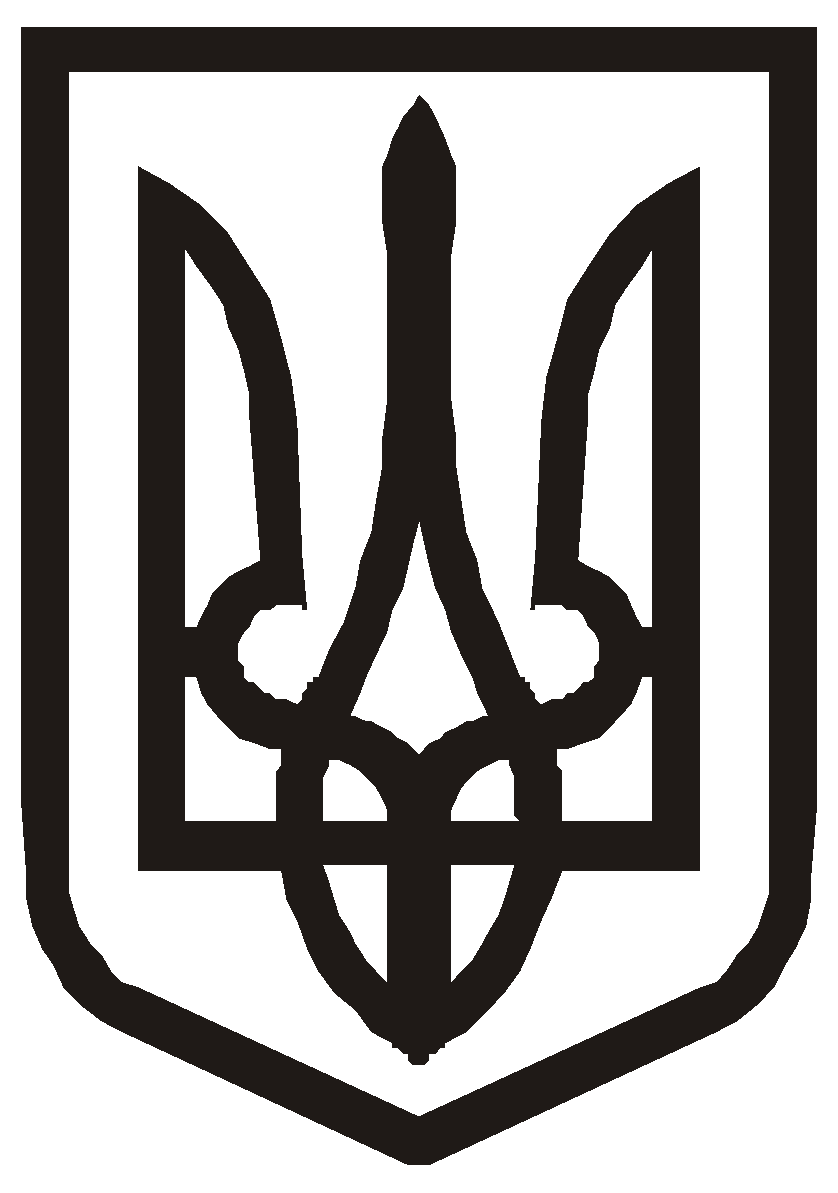 УКРАЇНАХМЕЛЬНИЦЬКА РАЙОННА ДЕРЖАВНА АДМІНІСТРАЦІЯХМЕЛЬНИЦЬКА РАЙОННА ВІЙСЬКВА АДМІНІСТРАЦІЯ					      РОЗПОРЯДЖЕННЯ27.06.2022										№ 36/2022-рНа виконання пункту 9 частини 4 статті 15 Закону України «Про правовий режим воєнного стану», указів Президента України від 24.02.2022 № 64/2022 «Про ведення воєнного стану в Україні», № 68/2022 «Про утворення військових адміністрацій», від 17.05.2022 № 341/2022 «Про продовження строку дії воєнного стану в Україні», відповідно до статей 6, 35, 39 Закону України «Про місцеві державні адміністрації», указів Президента України від 17.02.2001 № 101/2001 «Про удосконалення діяльності органів виконавчої влади з питань інформування населення» та від 07.02.2008 № 109/2008 «Про першочергові заходи щодо забезпечення реалізації та гарантування конституційного права на звернення до органів державної влади та органів місцевого самоврядування»:1. Затвердити склад груп по прийому громадян Хмельницького району керівництвом районної військової адміністрації за місцем проживання на IІ півріччя 2022 року (додаток 1).2. Затвердити графік виїзду робочих груп по прийому громадян Хмельницького району керівництвом районної військової адміністрації за місцем проживання на IІ півріччя 2022 року (додаток 2).3. Затвердити графік проведення прямих «гарячих» телефонних ліній керівництвом районної військової адміністрації на IІ півріччя 2022 року (додаток 3).4. Відділу діловодства та контролю апарату адміністрації забезпечити функціонування «телефону довіри» (тел. 67-09-22, перший вівторок місяця, з 10.00 до 11.00).5. Це розпорядження оприлюднити на офіційному веб-сайті Хмельницької районної військової адміністрації.6. Контроль за виконанням цього розпорядження покласти на керівника апарату адміністрації відповідно до розподілу обов’язків.Начальник районної військової адміністрації			        Анатолій КАТЕРЕНЧУКДодаток 1ЗАТВЕРДЖЕНОРозпорядження начальникарайонної військової адміністраціївід 27.06.2022 № 36/2022-рСКЛАДгруп по прийому громадян Хмельницького району за місцем проживанняГрупа № 1Група № 2Група № 3Група № 4Начальник районної військової адміністрації 			          Анатолій КАТЕРЕНЧУКДодаток 2ЗАТВЕРДЖЕНОРозпорядження начальника районної військової адміністрації від 27.06.2022 № 36/2022-рГрафіквиїзду робочих груп по прийому громадян Хмельницького району за місцем проживанняна IІ півріччя 2022 року	Група № 1	Група № 2	Група № 3	Група № 4Начальник районної військової адміністрації 			          Анатолій КАТЕРЕНЧУКДодаток 3ЗАТВЕРДЖЕНОРозпорядження начальникарайонної військової адміністрації від 27.06.2022 № 36/2022-рГрафікпроведення прямих «гарячих» телефонних ліній начальником адміністрації, першим заступником та заступниками голови адміністраціїна IІ півріччя 2022 року(10:00 – 11:00)Начальник районної військової адміністрації 			          Анатолій КАТЕРЕНЧУКПро затвердження складу груп, графіків виїзду робочих груп по прийому громадян Хмельницького району за місцем проживання, прямих «гарячих» телефонних ліній на IІ півріччя 2022 року та функціонування «телефону довіри»Начальник районної військової адміністрації- керівник групи;Гулько Надія Іванівна- начальник управління соціального захисту населення адміністрації;МорозАльона Вікторівна- завідувач сектору юридичного забезпечення апарату адміністрації;Бухер Раїса Дмитрівна - начальник відділу обслуговування громадян № 12 управління обслуговування громадян головного управління Пенсійного фонду України в Хмельницькій області (за згодою);ПлахтійВолодимир Миколайович- начальник Відділу № 2 управління надання адміністративних послуг Головного управління Держгеокадастру у Хмельницькій області (за згодою);МалішевськийОлексій Володимирович- начальник відділення поліції № 2 Хмельницького РУП ГУНП України в Хмельницькій області (за згодою).Перший заступник голови районної державної адміністрації- керівник групи;Гулько Надія Іванівна- начальник управління соціального захисту населення адміністрації;МорозАльона Вікторівна- завідувач сектору юридичного забезпечення апарату адміністрації;Бухер Раїса Дмитрівна - начальник відділу обслуговування громадян № 12 управління обслуговування громадян головного управління Пенсійного фонду України в Хмельницькій області (за згодою);СолтисНаталія Михайлівна- заступник начальника Відділу № 2 управління надання адміністративних послуг Головного управління Держгеокадастру у Хмельницькій області (за згодою);МалішевськийОлексій Володимирович- начальник відділення поліції № 2 Хмельницького РУП ГУНП України в Хмельницькій області (за згодою).Заступник голови районної державної адміністрації - керівник групи;Мороз Альона Вікторівна- завідувач сектору юридичного забезпечення апарату адміністрації;Москалюк Оксана Василівна- заступник начальника управління – начальник фінансового відділу, головний бухгалтер управління соціального захисту населення адміністрації;Дорош Олександр Вікторович- заступник начальника відділення поліції № 2 Хмельницького РУП ГУНП України в Хмельницькій області (за згодою);Бухер Раїса Дмитрівна - начальник відділу обслуговування громадян № 12 управління обслуговування громадян головного управління Пенсійного фонду України в Хмельницькій області (за згодою);МазурВіктор Антонович- провідний спеціаліст Відділу № 2 управління надання адміністративних послуг Головного управління Держгеокадастру у Хмельницькій області (за згодою).Заступник голови районної державної адміністрації - керівник групи;Мороз Альона Вікторівна- завідувач сектору юридичного забезпечення апарату адміністрації;Москалюк Оксана Василівна- заступник начальника управління – начальник фінансового відділу, головний бухгалтер управління соціального захисту населення адміністрації;Дорош Олександр Вікторович- заступник начальника відділення поліції № 2 Хмельницького РУП ГУНП України в Хмельницькій області (за згодою);Бухер Раїса Дмитрівна - начальник відділу обслуговування громадян № 12 управління обслуговування громадян головного управління Пенсійного фонду України в Хмельницькій області (за згодою);МазурВіктор Антонович- провідний спеціаліст Відділу № 2 управління надання адміністративних послуг Головного управління Держгеокадастру у Хмельницькій області (за згодою).Керівник: начальник районної військової адміністрації- 14.07 - населені пункти Антонінської територіальної громади- 11.08 - населені пункти Війтовецької територіальної громади- 08.09 - населені пункти Вовковинецької територіальної громади- 13.10 - населені пункти Гвардійської територіальної громади- 10.11 - населені пункти Заслучненської територіальної громади- 08.12 - населені пункти Летичівської  територіальної громадиКерівник: перший заступник голови районної державної адміністрації- 22.07 - населені пункти Лісовогринівецької територіальної громади- 30.08 - населені пункти Віньковецької територіальної громади - 28.09 - населені пункти Волочиської територіальної громади- 26.10 - населені пункти Деражнянської територіальної громади- 29.11 - населені пункти Красилівської територіальної громади- 28.12 - населені пункти Старокостянтинівської територіальної громадиКерівник: заступник голови районної державної адміністраціїКерівник: заступник голови районної державної адміністраціїКерівник: заступник голови районної державної адміністрації- 01.07 - населені пункти Летичівської територіальної громади- 01.07 - населені пункти Летичівської територіальної громади- 05.08 - населені пункти Миролюбненської територіальної громади- 05.08 - населені пункти Миролюбненської територіальної громади- 02.09 - населені пункти Меджибізької територіальної громади- 02.09 - населені пункти Меджибізької територіальної громади- 07.10 - населені пункти Наркевицької територіальної громади- 07.10 - населені пункти Наркевицької територіальної громади- 04.11 - населені пункти Розсошанської територіальної громади- 04.11 - населені пункти Розсошанської територіальної громади- 02.12 - населені пункти Солобковецької територіальної громади- 02.12 - населені пункти Солобковецької територіальної громадиКерівник: заступник голови районної державної адміністрації з - 29.07 - населені пункти Староостропільської територіальної громади- 26.08 - населені пункти Старосинявської територіальної громади- 23.09 - населені пункти Сатанівської територіальної громади- 28.10 - населені пункти Теофіпольської територіальної громади- 25.11 - населені пункти Щиборівської територіальної громади- 23.12 - населені пункти Чорноострівської територіальної громади1. Начальник районної військової адміністрації06.0708.0805.0903.1007.1105.122. Перший заступник голови районної державної адміністрації11.0715.0812.0910.1014.1112.123. Заступник голови районної державної адміністрації18.0722.0819.0917.1021.1119.124. Заступник голови районної державної адміністрації25.0729.0826.0924.1028.1126.12